Willst auch du ein „AUFFi“ sein?Dann klick‘ doch hier mal rein! 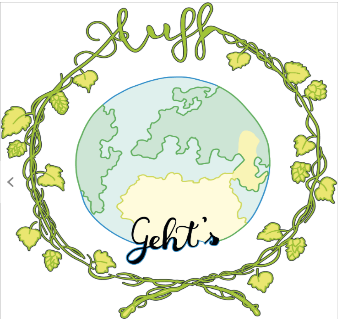 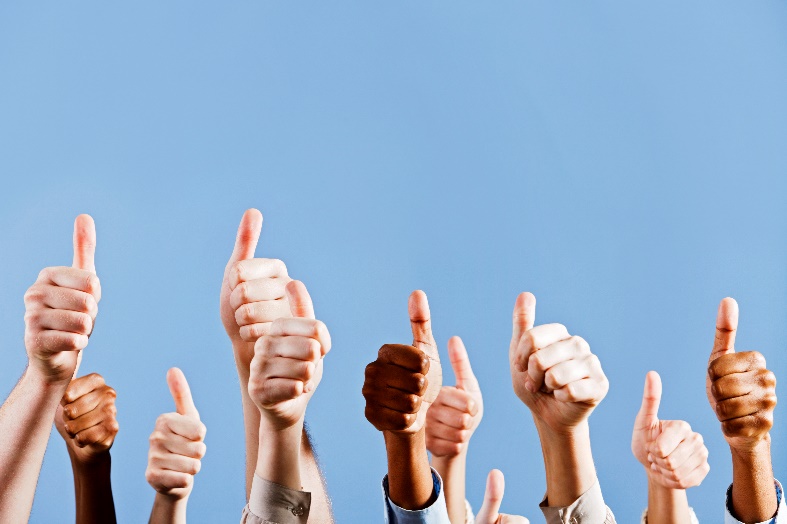 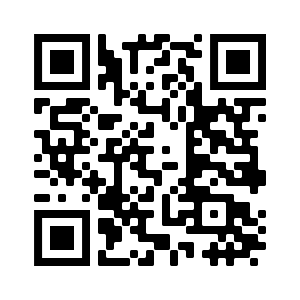 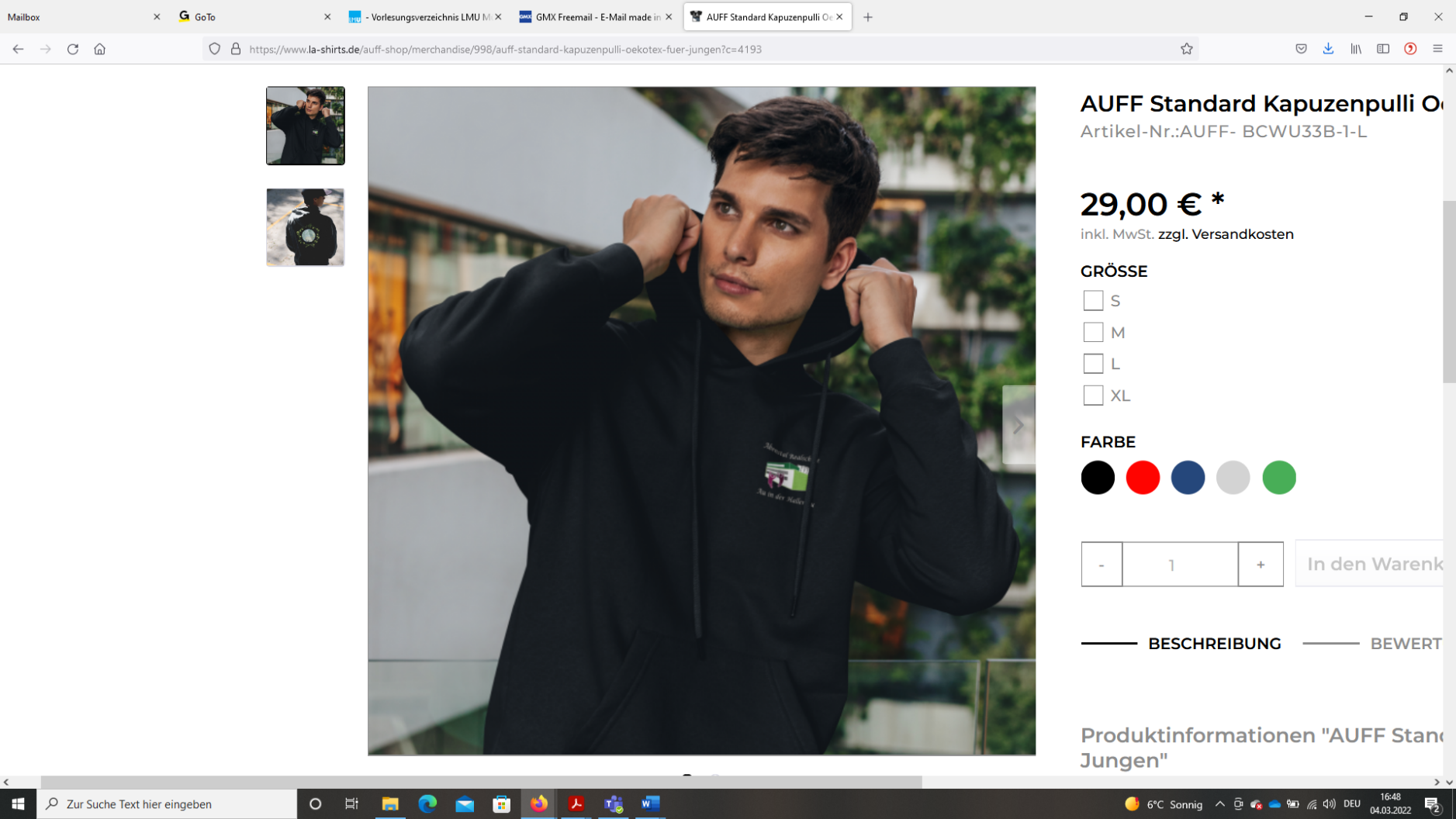 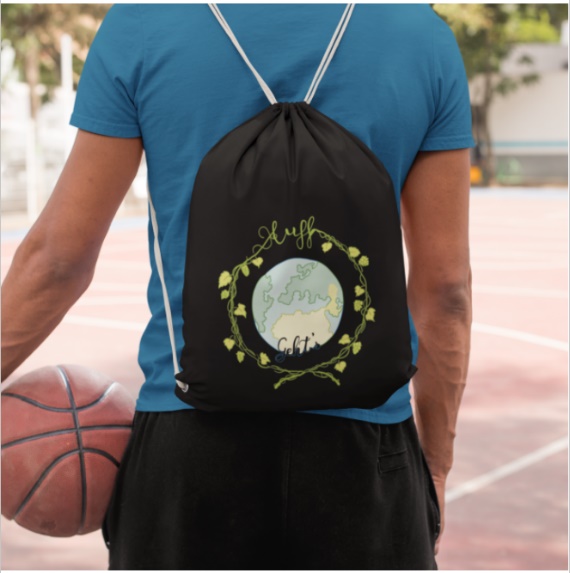 